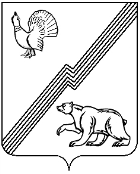 ДУМА ГОРОДА ЮГОРСКАХанты-Мансийского автономного округа-ЮгрыРЕШЕНИЕот 26 сентября 2017 года								                       № 86Об итогах 2016-2017 учебного года и  готовности муниципальных образовательныхучреждений к новому 2017-2018 учебному году Рассмотрев информацию Управления образования администрации города Югорска об итогах 2016-2017 учебного года и готовности образовательных учреждений к новому 2017-2018 учебному году,ДУМА  ГОРОДА  ЮГОРСКА  РЕШИЛА: 	1. Принять к сведению информацию Управления образования администрации города Югорска об итогах 2016-2017 учебного года и готовности муниципальных образовательных учреждений к новому 2017-2018 учебному году (приложение).2. Настоящее решение вступает в силу после его подписания.Председатель Думы города Югорска                                                                          В.А. Климин «26» сентября 2017 года     (дата подписания)Приложение к решению Думы города Югорскаот 26 сентября 2017 года № 86Информация об итогах 2016-2017 учебного года иготовности муниципальных образовательных учреждений к новому 2017-2018 учебному годуВ 2016-2017 учебном году образовательная сеть города Югорска представлена 16 образовательными организациями дошкольного, общего, дополнительного образования, в том числе: 13 муниципальными и 3 негосударственными организациями.Общее образование – 7 учреждений, в том числе 6 муниципальных средних общеобразовательных школ 1 частное общеобразовательное учреждение (далее - ЧОУ) «Православная гимназия преподобного Сергия Радонежского», реализующих основные общеобразовательные программы.Дошкольное образование – 6 учреждений, в том числе: 4 муниципальные учреждения и 2 индивидуальных предпринимателя, осуществляющих образовательную деятельность. Дополнительное образование - 3 муниципальных учреждения, в том числе: в ведомстве образования – 1 учреждение, в ведомстве физической культуры и спорта - 1 учреждение, в ведомстве культуры – 1 учреждение.В настоящее время система образования города Югорска переживает динамичный этап развития. Новое качество обучения и воспитания в образовательной системе обеспечивается: введением федеральных государственных образовательных стандартов на всех ступенях образования; использованием результатов оценочных процедур как внешней, так и внутренней оценки достижения качества образования; обновлением содержания и технологий образования; поддержкой талантливых детей; развитием дополнительного образования; модернизацией материально-технической базы; переподготовкой педагогических кадров; оптимизацией и эффективным использованием имеющихся ресурсов, а также развитием конкурентной среды предоставления образовательных услуг.Деятельность муниципальной системы образования в течение прошлого учебного года была направлена на достижение доступности, качества, эффективности образования. В соответствии с приоритетными направлениями развития в 2016-2017 учебном году образовательными учреждениями и Управлением образования реализован комплекс целенаправленных мероприятий, осуществление которых позволило достичь следующих результатов.1. Отсутствует очередность детей в возрасте от 3 до 7 лет в муниципальные образовательные учреждения. Охват дошкольным образованием детей в возрасте с 2 до 3 лет повысился на 17 процентов и составил 40 процентов (от общего количества детей города в возрасте от 2 до 3-х лет). Повышение доступности дошкольного образования стало возможным благодаря оптимизации имеющихся помещений в детских садах и развитию негосударственного сектора. В настоящее время в городе работают две частные  дошкольные образовательные организации, которые посещает 66 детей в возрасте до 3-х лет. Надо отметить, что и дальнейшее развитие доступности дошкольного образования мы связываем как раз с  развитием данного сектора экономики.2. Охват общим образованием в общеобразовательных и учреждениях начального и среднего профессионального образования города составляет 99,7% от общего числа детей в городе в возрасте от 7 лет до 18 лет. Количество детей, не посещающих общеобразовательное учреждение (по медицинским показаниям), составляет 0,3 % (13 чел.).В прошлом учебном году по новым федеральным государственным образовательным стандартам  (далее – ФГОС) основного общего образования обучались 79 процентов учащихся основной школы и 100 процентов учащихся начальной школы. Сегодня стоит задача по созданию условий для введения ФГОС основного среднего образования.В целях удовлетворения образовательных запросов обучающихся, их родителей (законных представителей) созданы условия по реализации профильного обучения. Данное направление является неотъемлемой частью профориентационной системы как городского, так и институционального уровня. Охват учащихся профильным обучением в 2016-2017 учебном году составил 85,9 процента (в 2015 - 2016 уч. году - 75 процентов). В рамках предпрофильной подготовки для учащихся 8-9 классов реализованы образовательные программы во внеурочной деятельности, через кружки, элективные курсы «Основы медицины», «Основы черчения», «Мир географии» «Робототехника», «Модульная математика», «Программирование», Основы финансовой грамотности и другие; а также элективные курсы, которые реализуются в сетевой форме с использованием ресурсов других учреждений: Робототехника (муниципальное бюджетное общеобразовательное учреждение  (далее - МБОУ) «Гимназия»); азбука бизнеса 10 класс (Фонд поддержки предпринимательства); роботостроение, 3-Д моделирование, сварочное дело (Югорский политехнический колледж); основы  медицины 8-9,10 класс (МБОУ «Средняя общеобразовательная школа №2»).В целях ранней профессиональной ориентации обучающихся продолжена реализация образовательных проектов совместно с социальными партнерами:- специализированный «Газпром-класс» в МБОУ «Лицей им. Г.Ф. Атякшева» с углубленным изучением физики, математики, информатики совместно с ООО «Газпром трансгаз Югорск»;- медицинский класс в МБОУ «Средняя общеобразовательная школа №2» с углубленным изучением биологии и химии (10-11 класс) совместно с бюджетным учреждением Ханты – Мансийского автономного округа – Югры «Югорская городская больница» и Государственной медицинской академией г. Ханты-Мансийска;- кадетские классы в МБОУ «Средняя общеобразовательная школа №2» (196 чел.) совместно с 9-м отрядом федеральной противопожарной службы по Ханты – Мансийскому округу - Югре, Управлением по эксплуатации зданий и сооружений ООО «Газпром трансгаз Югорск».Наряду с учебными занятиями 100 процентов учащихся 10-х классов прошли социальную практику на 43 предприятиях и учреждениях города, где познакомились с особенностями 52 профессий, что больше, чем в 2015-2016 учебном году (33 предприятия, 40 профессий). Охват учащихся 9-х классов общеобразовательных учреждений профессиональными пробами составил 35 процентов, что выше показателя прошлого учебного года на 4 процента. Увеличение произошло в связи с введением новой формы краткосрочной целевой профопробы для учащихся, выбравших профессии в сфере «педагогика». 3. В муниципальной системе образования созданы необходимые условия для получения общего образования детьми с ограниченными возможностями здоровья: обеспечена стабильная работа психолого-медико-педагогической комиссии (далее - ПМПК) по определению дальнейшего обучения и воспитания детей с ограниченными возможностями; в МБОУ «Средняя общеобразовательная школа № 2» продолжают функционировать классы, в которых обучаются по адаптированным основным общеобразовательным программам 16 человек (в 2015-2016 учебном году - 14 человек); организована деятельность МБОУ «Гимназия» как базового образовательного учреждения, реализующего основные общеобразовательные программы, обеспечивающие совместное обучение детей с ОВЗ и лиц, не имеющих нарушений развития (организация инклюзивного образования); на базе МБОУ «Лицей им. Г.Ф. Атякшева» осуществляется дистанционное обучение детей инвалидов. В 2016-2017 учебном году дистанционно обучались 2 человека (2015-2016 учебном году- 2 чел.). В 2016-2017 учебном году в муниципальных общеобразовательных учреждениях города обучались 33 учащихся с ограниченными возможностями здоровья и 63 ребенка–инвалида. Из них 14 учащихся в условиях инклюзивного образования. С 1 сентября 2016 года в школах реализуется федеральный государственный образовательный стандарт начального общего образования для детей с ограниченными возможностями здоровья и с умственной отсталостью (интеллектуальными нарушениями) (далее – ФГОС ОВЗ).  По данному стандарту начали обучаться 4 учащихся 1-х классов. Разработанная Управлением образования модель межведомственного взаимодействия по обеспечению полноценной интеграции таких детей в образовательный процесс позволила обеспечить комплексный подход к их образованию и социализации за счет объединения ресурсов всех субъектов межведомственного взаимодействия (общеобразовательные учреждения, бюджетное учреждение Ханты - Мансийского автономного округа - Югры «Реабилитационный центр для детей и подростков с ограниченными возможностями «Солнышко», учреждения дополнительного образования, родители, городская ПМПК). Вместе с тем, первый опыт работы по данным стандартам показал, что существует ряд проблем, которые необходимо решать в следующем году, такие как: недостаточное материально-техническое обеспечение образовательных учреждений в условиях введения ФГОС ОВЗ; недостаточная подготовленность кадров; отсутствие в штате образовательных учреждений ассистентов-помощников, тьюторов, инструкторов по лечебной и адаптивной физической культуре, узких специалистов.4. Дополнительное образование реализуется в организациях дополнительного образования, в общеобразовательных и дошкольных учреждениях и охватывает сферы деятельности и интересы – образования, культуры, физической культуры и спорта, что позволяет консолидировать ресурсы для реализации межведомственных образовательных проектов.Охват детей дополнительным образованием в учреждениях дополнительного образования составляет 44,4 процента от общего числа детей в возрасте от 5 до 18 лет. С учетом детей, охваченных дополнительным образованием, в общеобразовательных и дошкольных образовательных учреждениях, охват дополнительным образованием в городе составляет 90,4 процента (5714 детей), что выше планируемого результата текущего учебного года на 8,4 процента.Развитие технического творчества и формирование его инфраструктуры стало одним из приоритетных направлений деятельности муниципальной системы образования. Запущен проект «Ресурсный центр – детский технопарк «Кванториум». Его открытие стало возможным благодаря участию представителей негосударственного сектора – общества с ограниченной ответственностью «Газпром трансгаз Югорск» в софинансировании и совместной реализации образовательных программ технопрака.В Кванториуме реализуются дополнительные общеобразовательные программы Робоквантум и IT- квантум, которые позволяют детям в возрасте 5-17 лет осваивать передовые технологии в области электроники, мехатроники, программирования и защиты информационных ресурсов. Два Кванторианца награждены путёвками на профильную смену во Всероссийском детском центре «Орленок» за победу в направлении Робототехника на Всероссийском конкурсе «Школа исследователей и изобретателей «ЮниКвант». Югорск стал площадкой для проведения регионального отборочного этапа всероссийского робототехнического фестиваля «Робофест-Югра» (инициаторами выступили: Фонд поддержки социальных инноваций «Вольное Дело», организаторы – Департамент образования и молодежной политики Ханты-Мансийского автономного округа - Югры, администрация города Югорска, Международная ассоциация спортивной и образовательной робототехники «МАСОР», ООО «Газпром траснгаз Югорск», МБОУ «Гимназия» и Научно-методический центр «Школа нового поколения»), в котором приняли участие 40 команд (150 чел.) из 11 территорий автономного округа. 12 победителей, представлявшие команды городов Югорска, Советского и Ханты-Мансийска, завоевали путевки на участие в финале «РобоФест-2017». По результатам участия в финале учащиеся МБОУ «Гимназия» заняли 2, 3 места в номинации «Андроидные роботы».В рамках IX Международного IT-Форум c участием стран БРИКС и ШОС команда МБОУ «Гимназия» заняла два 2-х места и 3-е место в соревнованиях по робототехнике «Квантоботы», учащиеся МБОУ «Лицей им. Г.Ф. Атякшева» заняли 1 место в номинации «Шагоходы». Кроме того, лицеисты заняли 2 место в направлении сетевое и системное администрирование на чемпионате JuniorSkills в рамках II Регионального чемпионата «Молодые профессионалы» Ханты - Мансийского автономного округа - Югры.Естественно-научное и техническое творчество учащихся развивается во всех школах и детских садах города. В прошлом учебном году охват детей данным видом деятельности составил 36,9 процентов, что выше предыдущего периода на 2,9 процентов.Развитие инженерного мышления, научно-технического творчества учащихся, робототехники должно стать и в дальнейшем одним из приоритетных направлений развития дополнительного образования детей, что соответствует сегодня как  запросам детей и родителей, так и потребностям социально-экономического развития страны.Образовательные учреждения города продолжили работу по созданию единого образовательного пространства города, обеспечивающего интеграцию их ресурсов  с ресурсами других учреждений и предприятий, что позволяет формировать индивидуальные образовательные маршруты детей и молодежи. В открытых формах реализуются 4 проекта: «Робототехника» (МБОУ «Гимназия»), «Азбука бизнеса» (МБОУ «Лицей им. Г.Ф. Атякшева»), «Кадет», «Основы медицины» (МБОУ «Средняя общеобразовательная школа №2»); в том числе внедрены дополнительные образовательные программы отдыха детей в форме профильных смен: «Техноград» и «Лингвистическая школа» (МБОУ «Гимназия»), «Школа визуальных технологий» (муниципальное бюджетное учреждение дополнительного образования (далее - МБУ ДО) «Детско - юношеский центр «Прометей» (далее - ДЮЦ «Прометей»)), «Сделай город ярче» (совместный проект МБОУ «Средняя общеобразовательная школа № 6» и МБУ ДО «Детская школа искусств города Югорска»). В центре патриотического воспитания «Доблесть», созданного на базе МБОУ «Средняя общеобразовательная школа №2» с участием общества «Газпром трансгаз Югорск» и 9-го отряда федеральной противопожарной службы по Ханты - Мансийскому автономному округу – Югре, реализуются дополнительные общеобразовательные программы, направленные на патриотическое воспитание детей и молодежи. Здесь же, впервые в городе создан отряд юнармейцев в рамках Всероссийского военно-патриотического движения «Юнармия». Во Всероссийской  военно-спортивной игре «Кадеты Отечества», проходившей в Москве  в ноябре 2016 года, кадеты заняли 1 место в общекомандном зачете.В целях повышения конкурентоспособности образовательных программ дополнительного образования, поддержки негосударственного сектора проведена работа по введению системы персонифицированного финансирования дополнительного образования апробация, которой начнется с 1 сентября 2017 года. В 2016-2017 году организации дополнительного образования города Югорска (МБУ ДО «Детско-юношеский центр «Прометей», МБУ ДО «Детская школа искусств города Югорска», МБУ ДО специализированная детско-юношеская спортивная школа олимпийского резерва «Смена» (далее - СДЮСШОР «Смена») приняли участие в процедуре независимой оценки качества образовательной деятельности.Результаты независимой оценки качества показали, что из 22 муниципальных образований Ханты - Мансийского автономного округа - Югры лидером рейтинга является город Югорск, в котором все три организации дополнительного образования имеют высокие значения рейтингового функционала. Средний балл составляет 127,9 баллов из 134,4 максимальных. На этом основании город Югорск определен как муниципальное образование с высоким уровнем качества образовательной деятельности образовательных организаций и одновременно высоким уровнем доступности качества.Среди 147 организаций дополнительного образования Ханты - Мансийского автономного округа - Югры 4-е место в рейтинге занимает «Детская школа искусств города Югорска», 12-е место – СДЮСШОР «Смена», 25-е место – «Детско-юношеский центр «Прометей».5. Результаты освоения образовательных стандартов стабильны на протяжении последних трех лет: - обязательные экзамены в форме единого государственного экзамена в 2017 году успешно сдали по русскому языку - 100 процентов выпускников общеобразовательных школ, по математике – 98,6 процентов;- доля выпускников, набравших 90 и более баллов по отдельным предметам, составила 3,7 процента (8 человек);- средний тестовый балл по предметам, кроме географии, литературы, биологии выше окружных результатов;- 350 учащихся общеобразовательных школ завершили учебный год с отличием (2016 год – 324); - медалью «За особые успехи в обучении» награждены 11 выпускников  (2016- 23);- учащиеся МБОУ «Гимназия» - призеры регионального этапа всероссийской олимпиады школьников (второе место по английскому языку, третье место по географии).6. Обеспечено дальнейшее развитие материально-технической составляющей образовательной среды в школах, детских садах и учреждениях дополнительного образования. Уровень оснащенности учебным оборудованием в соответствии с современными требованиями в 2016-2017 учебном году составил:- в муниципальных общеобразовательных учреждениях - 78,1 процента, что на 2,7 процента выше по сравнению с прошлым годом;- в муниципальных дошкольных образовательных учреждениях и в дошкольных группах общеобразовательных учреждений - 87,7 процента, что на 0,7 процента выше по сравнению с прошлым годом;- в учреждении дополнительного образования (МБУ ДО ДЮЦ «Прометей») 93,7 процента, что сопоставимо с уровнем оснащенности прошлого года.Это дает основания для успешной реализации федеральных государственных образовательных стандартов дошкольного общего, начального общего и основного общего образования.7. Повышение профессионального мастерства и социального статуса, улучшение материального положения работников муниципальной системы образования и ротация педагогического корпуса относятся к числу постоянных и традиционных приоритетов в деятельности образовательной политики Управления образования администрации г. Югорска. Кадровый педагогический состав муниципальной системы образования  на протяжении нескольких лет остаётся стабильным и характеризуется достаточным профессиональным потенциалом.Общая численность педагогических работников в 2016-2017 учебном году составила 704 человека.Среди работающих педагогических работников:4 человека имеют звание «Заслуженный учитель Российской Федерации», 58 педагогов награждены нагрудным знаком «Отличник народного просвещения» или «Почётный работник общего образования»,4 - имеют звание «Заслуженный работник образования Ханты – Мансийского автономного округа - Югры», 18 - имеют награды Губернатора Ханты – Мансийского автономного округа - Югры и Думы Ханты – Мансийского автономного округа - Югры, 69 - награждены Почётной грамотой  Министерства образования и науки  РФ, 155 - имеют Почетные грамоты и Благодарственные письма  Департамента образования и науки Ханты – Мансийского автономного округа - Югры,76 - отмечены наградами главы города Югорска.Высшее образование имеют 82,6 процентов педагогических работников, среднее специальное – 17 процентов, среднее – 0,2 процента, начальное профессиональное образование - 0,2 процента.Возрастной состав педагогических работников представлен следующим образом: до 35 лет - 24,1 процента, от 31 до 50 лет – 62,9 процента, старше 50 лет - 13 процентов.Доля педагогических работников, имеющих квалификационные категории в системе образования, составляет 60,0 процентов, из них:24 процента имеют высшую квалификационную категорию, 36% - первую. В прошедшем учебном году наши педагоги получили высокую оценку на региональных профессиональных конкурсах. Педагог дополнительного образования МБУ ДО «Детская школа искусств города Югорска» стала победителем в номинации «Сердце отдаю детям», музыкальный руководитель муниципального автономного дошкольного образовательного учреждения (далее - МАДОУ) «Детский сад комбинированного вида «Радуга» - лауреат в номинации «Воспитатель дошкольного образовательного учреждения» регионального этапа всероссийского конкурса профессионального мастерства «Педагог года». Учитель математики и информатики МБОУ «Лицей им.Г.Ф. Атякшева» - победитель окружного конкурса на звание лучшего педагога Ханты-Мансийского автономного округа - Югры в 2017 году в номинации лучший учитель общеобразовательной организации. Педагог МБОУ «Средняя общеобразовательная школа № 2» - победитель регионального конкурса профессионального мастерства в сфере образования Ханты-Мансийского автономного округа – Югры в номинации «Образовательная программа учебного курса или образовательного модуля, направленная на реализацию казачьего компонента, с учетом региональных особенностей» с получением гранта в размере 400,0 тыс.  рублей. В целях поэтапного введения  профессиональных стандартов на уровне города утвержден перечень мероприятий по применению профессиональных стандартов, во всех образовательных учреждениях проведена самооценка профессиональной деятельности педагогических работников на соответствие профессиональных стандартов как в части требований к образованию, так и в части требований к трудовым функциям. Она позволила осуществить типологизацию профессиональных потребностей, которая стала основой для планирования деятельности городских профессиональных педагогических сообществ и формирования перспективного плана повышения квалификации педагогических работников города.8. Одним из направления деятельности Управления образования и образовательных учреждений является формирование единого информационного образовательного пространства системы образования города на основе использования информационных и коммуникационных технологий. Муниципальными образовательными учреждениями используются программные продукты компании АВЕРС, а также информационно-аналитические системы (ИАС) на базе программного обеспечения ООО «ФинПромМаркет - XXI» (Группа компаний «Аверс»).В целях формирования единой образовательной электронной среды, проведена работа по созданию регионального сегмента единой федеральной межведомственной системы учета контингента обучающихся по основным общеобразовательным и дополнительным образовательным программам (ИАС «Регион. Контингент»). Использование данной системы позволяет иметь единые консолидированные данные по учебным и внеучебным достижениям ребенка за несколько лет и возможность применять индивидуальный подход к его обучению, помогать в выборе специализации. Фактически образовательные учреждения и Управление образования смогут использовать «Регион. Контингент» как экспертную систему поддержки принятия решений при выборе оптимальной траектории обучения. Также «Регион. Контингент» поможет увязать развитие сети образовательных учреждений с демографическими показателями. В целях эффективного планирования комплекса мер по решению проблем очередности на получение дошкольного образования создан и функционирует сервис электронной очереди, на основании которой осуществляется зачисление детей в детские сады. Продолжена работа по организации предоставления муниципальных услуг в электронном виде. Через единый портал государственных услуг осуществляется предоставление четырех муниципальных услуг (3 услуги предоставляют муниципальные образовательные организации, одну услугу Управление образования): «Зачисление в образовательное учреждение», «Предоставление информации о текущей успеваемости учащегося, ведение электронного дневника и электронного журнала успеваемости», «Предоставление информации об образовательных программах и учебных планах, рабочих программах учебных курсов, предметов, дисциплин (модулей), годовых календарных учебных графиках», «Прием заявлений, постановка на учет детей в образовательные организации, реализующие основную образовательную программу дошкольного образования (детские сады)»,Все образовательные учреждения города успешно применяют в своей деятельности информационно-коммуникационные технологии, обеспечивают открытость образовательного процесса через официальные Web-сайты учреждения, которые в полной мере соответствуют действующему законодательству. МБОУ «Средняя общеобразовательная школа № 5» получила знак «Отличный сайт» в 2016 году, заняв лидирующую позицию в общероссийском рейтинге школьных сайтов в Уральском Федеральном округе.9. Одним приоритетным направлением работы Управления образования в 2016 - 2017 учебном году стала организация проведения независимых процедур оценки качества образования по двум направлениям: оценка качества образовательной деятельности учреждения и оценка качества подготовки обучающихся. Оценка качества образовательной деятельности муниципальных образовательных организаций города (школ и детских садов) показала высокий уровень образовательной деятельности учреждений. Оценка качества подготовки обучающихся проведена среди 100% учащихся 4-х, 9-х и 11-х классов в форме Всероссийских проверочных работ и государственной итоговой аттестации. Выпускники начальной школы показали сто процентную успешность выполнения заданий по учебному предмету «окружающий мир». По учебным предметам «русский язык» и «математика» общая успеваемость составила 99 процентов и 99,3 процента соответственно.10. В рамках реализации инновационной и экспериментальной деятельности в муниципальной системе образования в 2016-2017 учебном году на базе образовательных учреждений работали: 2 региональные инновационные площадки; 3 пилотные школы по обучению основам финансовой грамотности в образовательных организациях; 2 школы-спутники по работе с детьми, имеющими особенности развития; 5 городских опорных площадок по распространению инновационного опыта учреждения в рамках реализации ФГОС основного общего образования. В муниципальной системе образования реализуется Концепция школьного филологического образования, которая должна стать одной из мер повышения качества преподавания русского языка и литературы. С сентября 2016 года во всех общеобразовательных учреждениях реализуется «Шахматное образование».При организации образовательного процесса школы работают по новому историко-культурному стандарту и в течение двух-трех лет перейдут на новые учебники истории, которые призваны нести ключевые образцы патриотизма и культуры.Плановая работа по развитию математического образования организована в каждом образовательном учреждении, исходя из ее ключевой идеи – «нет детей неспособных к математике».11. Обеспечено эффективное участие образовательных учреждений и педагогов города в конкурсах федерального и регионального уровней:- МБОУ «Средняя общеобразовательная школа № 2» - призер регионального конкурса профессионального мастерства в сфере образования Ханты-Мансийского автономного округа – Югры в номинации: «Программа развития общеобразовательной организации, направленная на реализацию казачьего компонента, с учетом учебной, внеучебной деятельности и дополнительного образования» с получением гранта на развитие в размере 1 100,0 тыс. рублей;- команда МБОУ «Гимназия» стала победителем в номинации «Сложность в оформлении» в направлении Junior FIRST LEGO League (Jr FLL), заняла второе и третье места в направлениях Андроидные роботы в одиночной номинации на Всероссийском робототехническом фестивале в Москве «Робофест»;- МБОУ «Лицей им. Г.Ф. Атякшева» - победитель окружного конкурса на звание лучшей образовательной организации Ханты-Мансийского автономного округа - Югры в 2017 году  с получением гранта в размере 200,0 тыс.  рублей.- дополнительная общеобразовательная программа технического направления по мультипликации муниципального бюджетного учреждения дополнительного образования «Детско-юношеский центр «Прометей» вошла в шестерку лучших открытых программ дополнительного образования Ханты-Мансийского автономного округа - Югры и отмечена грантом в форме субсидии на развитие в размере 500 000 рублей. Подводя итоги работы в 2016-2017 учебном году можно заключить, что муниципальная система образования функционирует стабильно, обеспечивается ее инновационное развитие с учетом внутренних и внешних факторов. В системе образования города Югорска:- сформирована оптимальная сеть образовательных учреждений;- материально-техническая база общеобразовательных учреждений соответствует требованиям ФГОС;- обеспечены условия для реализации опережающего введения федеральных государственных образовательных стандартов основного общего образования;- педагогические кадры имеют высокий образовательный уровень и уровень квалификации, опыт работы;- обеспечены условия для формирования открытого образовательного пространства, определяющего осознанное жизненное самоопределение и успешную социализацию детей и молодежи;- увеличен охват детей программами дополнительного образования технической и спортивной направленности;- создана единая муниципальная система оценки качества образования, включающая систему стандартизированных показателей условий и результатов деятельности образовательных учреждений;- обеспечены открытость и доступность информации о деятельности образовательных учреждений, условия для проведения независимой оценки качества работы муниципальных образовательных учреждений;- осуществляется активная деятельность в части привлечения дополнительных денежных средств для развития образовательного учреждения в виде грантов, платных услуг, добровольных пожертвований.В ходе подготовки к новому учебному году продолжена работа по созданию современных безопасных и комфортных условий организации образовательного процесса в целях обеспечения права каждого ребенка на доступное и качественное образование. На реализацию мероприятий по подготовке к новому учебному году в 2017 году из муниципального бюджета выделено 20 898,3 тыс. рублей, из них:- на укрепление санитарно-эпидемиологических безопасности – 8 059,8 тыс. рублей;- обеспечение пожарной безопасности - 3 548,0 тыс. рублей- на укрепление антитеррористической защищенности 175,0 тыс. рублей;- на текущие ремонты - 6 337,5 тыс. рублей;- на иные мероприятия (переоборудование автогородка на территории МБОУ «СОШ №5», расширение спортивной площадки МБОУ «Лицей им.Г.Ф. Атякшева, приобретение формы и барабанов для кадетов МБОУ «СОШ №2» и др.) -  2 778,0  тыс. рублей. В соответствии с планами – заданиями  Роспотребнадзора на 01.08.2017 годы из 64 пунктов выполнено – 10; оставшиеся 54 пункта носят  в основном капитальный характер.Проведены: - ремонт кровли корпуса № 2 МАДОУ «Детский сад комбинированного вида «Радуга» и здания МБОУ «Лицей им. Г.Ф. Атякшева»;- устройство (противопожарных лестниц) эвакуационных выходов в здании дошкольных групп МБОУ «Лицей им. Г.Ф. Атякшева»;- замена окон в музыкальном зале, ремонт входных групп и отмостков в здании МАДОУ «Детский сад  общеразвивающего вида с приоритетным осуществлением деятельности по социально-личностному развитию детей «Золотой ключик»;- ремонт кровли в дошкольных группах, замена системы отопления, ремонт внутренних сетей канализации в здании МБОУ «Средняя общеобразовательная школа № 4»;- замена оконных блоков и радиаторов отопления в здании МБОУ «Средняя общеобразовательная школа № 5»;- ремонт и переоборудования учебных кабинетов с целью оптимизации использования помещений для создания 219 новых мест в четырех общеобразовательных организациях в соответствии с прогнозируемой потребностью и современными требованиями к условиям обучения.В целях укрепления антитеррористической защищенности в 2017 году:- приобретены и установлены две стационарные рамки металлодетектора в здании МБОУ «Гимназия;- осуществлен монтаж сети уличного освещения с заменой светильников на светодиодные на территории МАДОУ «Детский сад  общеразвивающего вида с приоритетным осуществлением деятельности по физическому развитию детей «Снегурочка».Здания образовательных учреждений обеспечены:- кнопками экстренного вызова группы быстрого реагирования – 100%;- системами пожарной безопасности -100 %;- охраной частными охранными предприятиями, имеющими лицензию на данный вид деятельности (в период образовательного процесса), сторожами - 100%; - системами видеонаблюдения - 100 %.- системами пожарной автоматики с дублированием сигнала о пожаре на пульт подразделения пожарной охраны без участия работников объекта – 100%. Территории образовательных учреждений ограждены и освещаются, несанкционированный въезд автотранспорта на территорию исключен; организован пропускной режим.В 2017 году в соответствии с приказом МЧС России от 02.12.2015 № 632  во всех образовательных учреждениях произведены новые расчеты значений пожарного риска, разработана и зарегистрирована декларация пожарной безопасности. Пожарный риск не превышает допустимые значения. В каждом образовательном учреждении разработан пакет документов по организации работы по антитеррористической защищенности: планы эвакуации из здания в случае чрезвычайной ситуации, паспорт антитеррористической защищенности образовательного учреждения с трехмерной моделью объекта, представленной в формате 3D. Материалы наглядной агитации по антитеррористической безопасности в образовательных учреждениях имеются.Для организованных перевозок групп детей в межмуниципальном сообщении используется 3 автобуса: КАВЗ 4238-05 2012 года выпуска (на 34 посадочных места) и два ПАЗ 320538-70 2008 года выпуска (на 22 посадочных места каждый). Указанные транспортные средства соответствуют по назначению и конструкции техническим требованиям к перевозкам детей, имеют все необходимые допуски к участию в дорожном движении, оснащены в установленном порядке тахографами и спутниковой навигацией ГЛОНАСС, оборудованы ремнями безопасности, укомплектованы медицинскими аптечками, опознавательными знаками «Перевозка детей». Организация по обеспечению питанием учащихся по очной форме в учебное время с 09.01.2017 осуществляется муниципальными общеобразовательными учреждениями самостоятельно. На основании требований СанПиН 2.4.5.2409-08 "Санитарно-эпидемиологические требования к организации питания обучающихся в общеобразовательных учреждениях, учреждениях начального и среднего профессионального образования" питание учащихся осуществляется в соответствии с двенадцатидневным меню, с учетом сезонности, необходимого количества основных пищевых веществ и требуемой калорийности суточного рациона, дифференцированного по возрастным группам и согласованным с Роспотребнадзором. Пищеблоки оснащены ультрафиолетовыми бактерицидными лампами мощного спектра действия для проведения дезинфекции, все образовательные учреждения имеют квалифицированных сотрудников для работы на современном технологическом оборудовании.Для обеспечения полноценным питанием учащихся в течение учебного времени в соответствии с требованиями СанПиН 2.4.5.2409-08 существует практика добровольного финансового участия родительской платы в обеспечении питании (доплата за завтрак). По результатам проводимых мониторингов доля родителей, вносящих плату за питание, составляет 100 %.Обеспеченность педагогическими кадрами - 100%. Обеспеченность учебниками – 100%.В результате комплексных мероприятий, выполненных для подготовки образовательных организаций, к новому учебному году: - обеспечено снижение доли обучающихся муниципальных общеобразовательных организаций во вторую смену;- проведены мероприятия, направленные на снижение рисков терактов и защиту от опасности, усилена оснащенность образовательных организаций техническими средствами охраны и контроля;- транспортные средства, осуществляющие перевозку детей, соответствуют установленным требованиям безопасности;- все обучающиеся обеспечены горячим питанием в общеобразовательных организациях; - обеспеченность школьными учебниками составляет сто процентов. 